INDIAN SCHOOL AL WADI AL KABIR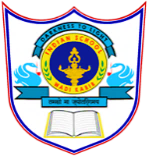 Post Mid Term Examination 2022-23Date: 8/12/2022     	                 SUB: Social Science.           Time Allowed: 1 hourClass:  VI                                                                                               Maximum Marks: 30           General Instructions:-1. Ensure that you have written your name and roll number correctly.
2. This Question paper has three parts, Section A (History) B (Civics) C (Geography).
3. All questions are compulsory
4. All the answers must be correctly numbered as in the question paper in the Answer sheet
provided.Q.No.SECTION-  A (HISTORY) 10 MarksIMultiple Choice Questions: -3 Marks1 The ______ was the central figure in the rituals.  (a) Raja              (b) |Charioteer                (c) Herders                 (d) Traders1 Mark2The tax on produce was called as ____________.(a) Ghana                      (b)  Gift                       (c)   Dasi                         (d) Bhaga1 Mark3_________ in Bihar was the capital of Magadha for several years.  (a) Meerat                (b)  Vajji                      (c) Vaishali                     (d) Rajagriha1 MarkIIAnswer the following in one sentence: -2 Marks4How did the rivers help Magadha?1 Mark5Which groups could not participate in the assemblies of the ‘ganas’?1 MarkIIIAnswer the following:- 2 Marks6What is a ‘Gana’? Name the religious leaders who belonged to the ganas.IVAnswer in Brief:-3 Marks7Why did the rulers of ‘mahajanapadas’ build forts?SECTION-  B (CIVICS)  10 MarksVMultiple Choice Questions: -2 Marks8___________ is the language that the Whites spoke.       a) English            b)  Zulu             c)  Afrikaans              d) None of these                                                      1 Mark9The leader of the African National Congress was ___________.a) Nelson Mandela   b) Vinni Mandela       c) Yasar Arafat       d) Kofi Annan.1 MarkVIAnswer the following in one sentence: -1 Mark10What do you mean by apartheid? VIIAnswer the following: -4 Marks11Who was Hector? What did he want?2 Marks12How would Maya’s life be different in South Africa today? (any 2 points)2 MarksVIIIAnswer in brief:-3 Marks13What actions does the government take to ensure that all people are treated equally?SECTION-  C (GEOGRAPHY)  10 MarksIXFill in the blanks: -2 Marks1The ________ Ocean is named after a country.1 Mark2________ is the world’s longest mountain range.1 MarkXAnswer the following in one sentence: -1 Mark3Why  the earth is called as the ‘blue planet’?XIAnswer the following: - 4 Marks4Name the major continents of the earth.2 Marks5Observe the diagram and label the parts marked as ‘A’ and ‘B’.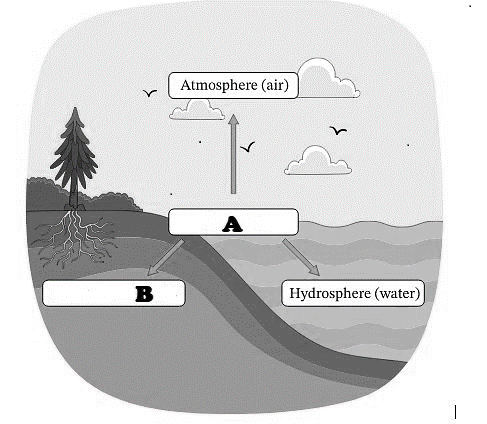 2 MarksXIIAnswer in brief:-3 Marks6What are the main components of the ‘Environment’?